Literary Devices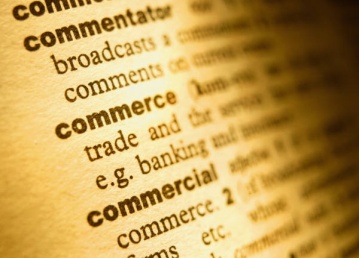 Literary devices are used to enhance the clarity, effectiveness and enjoyment of writing. Here are some literary device examples:  Use the space provided to write 2-3 of your own examples. Alliteration-  When two or more words next to each other in a sentence begin with the same letter or sound.Examples:  Creepy creatures_________________________________________________________________________________________________Onomatopoeia- When a word imitates the sound of the word that it describes. Examples: Pop, roar, oink_________________________________________________________________________________________________Personification- When non-living things are described using human characteristics. Example: The moonlight dances around the sky. _________________________________________________________________________________________________Metaphor-  A comparison between two unlikely things not using “like” or “as”. Example: The world is a stage, and we are the actors. _________________________________________________________________________________________________Simile- A comparison made between two things that uses “like” or “as”. Example: The flood was like a fire that came and engulfed anything in its path. _________________________________________________________________________________________________Oxy Moron- A figure of speech that combines contradictory terms. Example: “Jumbo shrimp” “pretty ugly”______________________________________________________________________________________Pun- The humorous use of a word or phrase so as to emphasize or suggest its different meanings or applications, or the use of words that are alike or nearly alike in sound but different in meaning; a play on words.Example: When a clock is hungry it goes back four seconds._______________________________________________________________________________________Hyperbole- When something is exaggerated to enhance it. Example: There are a million reasons why I should fire you._______________________________________________________________________________________________Understatement- When something is considered less important than it actually is. Example: It would be nice if you could make it home alive tonight. ________________________________________________________________________________________________Irony- When the intended meaning of something is the opposite of what is said/written/happens. Example: Someone posting “I hate computers” on Facebook. ________________________________________________________________________________________________Allusion- When a direct or indirect reference is made to someone/ something of greater significance.Example:  “This place is a garden of Eden.”________________________________________________________________________________________________Imagery- When words are used to create a visual picture in your mind. Example: The space shuttle whizzed through the air very quickly, and left a blinding stream of fluorescent blue lights behind. ________________________________________________________________________________________________Paradox- Is a statement that apparently contradicts itself and yet might be true.Example: “Nothing is impossible” “I am nobody” _________________________________________________________________________________________ Cliché- An overused expression or idea. Example: “Heart of gold” “In the nick of time” “Nerves of steel”_________________________________________________________________________________________________